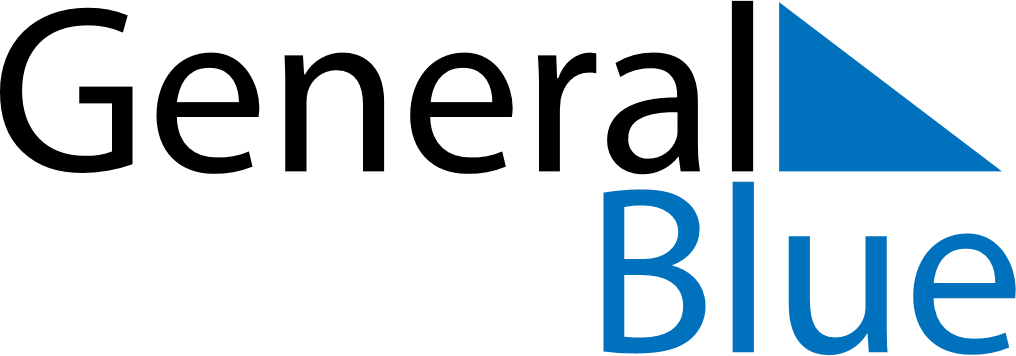 February 2019 CalendarFebruary 2019 CalendarFebruary 2019 CalendarFebruary 2019 CalendarFebruary 2019 CalendarMondayTuesdayWednesdayThursdayFridaySaturdaySunday12345678910111213141516171819202122232425262728